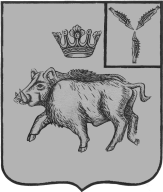 АДМИНИСТРАЦИЯБОЛЬШЕОЗЕРСКОГО  МУНИЦИПАЛЬНОГО ОБРАЗОВАНИЯ БАЛТАЙСКОГО МУНИЦИПАЛЬНОГО РАЙОНА САРАТОВСКОЙ ОБЛАСТИПОСТАНОВЛЕНИЕот  28.06.2018  №  55	с. Б-ОзеркиОб утверждении правил определения требованийк отдельным видам товаров, работ, услуг (в том числепредельные цены товаров, работ, услуг), закупаемыморганами местного самоуправления и подведомственнымиим казенными учреждениямиВ соответствии с пунктом 2 части 4 статьи 19 Федерального закона от 05 апреля 2013 года № 44-ФЗ «О контрактной системе в сфере закупок товаров, работ, услуг для обеспечения государственных и муниципальных нужд», постановлением Правительства Российской Федерации от 18 мая 2015 года № 476 «Об утверждении общих требований к порядку разработки и принятия правовых актов о нормировании в сфере закупок, содержанию указанных актов и обеспечению их исполнения», постановлением Правительства Российской Федерации от 02 сентября 2015 года № 926 «Об утверждении общих правил определения требований к закупаемым заказчиками отдельным видам товаров, работ, услуг (в том числе предельных цен товаров, работ, услуг)», руководствуясь статьей 33  Устава Большеозерского муниципального образования, ПОСТАНОВЛЯЮ:1.Утвердить прилагаемые правила определения требований к отдельным видам товаров, работ, услуг (в том числе предельные цены товаров, работ, услуг) (далее – Правила), закупаемым органами местного самоуправления и подведомственными им казенными учреждениями согласно приложению №1.2.Утвердить прилагаемый обязательный перечень отдельных видов товаров, работ, услуг, в отношении которых определяются требования к их потребительским свойствам (в том числе качеству) и иным характеристикам (в том числе предельные цены товаров, работ, услуг) согласно приложению №2.3.Считать утратившим силу постановление администрации Большеозерского муниципального образования от 29.07.2016 № 92 «Об утверждении правил определения требований к закупаемым заказчиками отдельным видам товаров, работ, услуг (в том числе предельных цен товаров, работ, услуг)».4. Настоящее постановление вступает в силу со дня его опубликования на официальном сайте администрации Балтайского муниципального района5. Контроль за выполнением настоящего постановления оставляю за собой.Глава Большеозерскогомуниципального образования                                  В.П.ПолубариновПравила определения требованийк отдельным видам товаров, работ, услуг(в том числе предельные цены товаров, работ, услуг),закупаемым органами местного самоуправленияи подведомственными им казенными учреждениями1. Настоящие Правила определения требований к отдельным видам товаров, работ, услуг (в том числе предельные цены товаров, работ, услуг) (далее – Правила), закупаемым органами местного самоуправления и подведомственными им казенными учреждениями (далее – заказчики) устанавливают порядок определения требований к закупаемым заказчиками отдельным видам товаров, работ, услуг (в том числе предельные цены товаров, работ, услуг).Под видом товаров, работ, услуг в целях настоящих Правил понимаются виды товаров, работ, услуг, соответствующие шестизначному коду позиции по Общероссийскому классификатору продукции по видам экономической деятельности.Используемые при формировании обязательного перечня значения потребительских свойств (в том числе качества) и иных характеристик (свойств) отдельных видов товаров, работ, услуг устанавливаются в количественных и (или) качественных показателях с указанием (при необходимости) единицы измерения в соответствии с Общероссийским классификатором единиц измерения.Количественные и (или) качественные показатели характеристик (свойств) отдельных видов товаров, работ, услуг могут быть выражены в виде точного значения, диапазона значений или запрета на применение таких характеристик (свойств).Предельные цены товаров, работ, услуг устанавливаются в рублях в абсолютном денежном выражении с точностью до второго знака после запятой.2. Администрация Большеозерского муниципального образования (далее –Администрация) в установленный срок утверждает определенные в соответствии с настоящими Правилами требования к закупаемым заказчиками отдельным видам товаров, работ, услуг, включающие перечень отдельных видов товаров, работ, услуг, их потребительские свойства (в том числе качество) и иные характеристики (в том числе предельные цены товаров, работ, услуг) (далее - ведомственный перечень).3. Ведомственный перечень составляется по форме согласно приложению к настоящим Правилам на основании обязательного перечня отдельных видов товаров, работ, услуг, в отношении которых определяются требования к их потребительским свойствам (в том числе качеству) и иным характеристикам (в том числе предельные цены товаров, работ, услуг) (далее - обязательный перечень).Обязательный и ведомственный перечни формируются с учётом:1) положений технических регламентов, стандартов и иных положений, предусмотренных законодательством Российской Федерации, в том числе и законодательством об энергосбережении и о повышении энергетической эффективности и законодательством в области охраны окружающей среды;2) положений статьи 33 Федерального закона от 05 апреля 2013 года № 44-ФЗ «О контрактной системе в сфере закупок товаров, работ, услуг для обеспечения государственных и муниципальных нужд» (далее – Закон № 44-ФЗ);3) принципа обеспечения конкуренции, определённого статьёй 8 Закона № 44-ФЗ.4. В отношении отдельных видов товаров, работ, услуг, включенных в обязательный перечень, в ведомственном перечне определяются их потребительские свойства (в том числе качество) и иные характеристики (в том числе предельные цены указанных товаров, работ, услуг), если указанные свойства и характеристики не определены в обязательном перечне.                                                            5. Администрация в ведомственном перечне определяет значения характеристик (свойств) отдельных видов товаров, работ, услуг (в том числе предельные цены товаров, работ, услуг), включенных в обязательный перечень, в случае, если в обязательном перечне не определены значения таких характеристик (свойств) (в том числе предельные цены товаров, работ, услуг).6. Критериями отбора отдельных видов товаров, работ, услуг, применяемыми при формировании ведомственного перечня, при одновременном выполнении следующих условий являются:а) доля оплаты за отчетный финансовый год по отдельному виду товаров, работ, услуг (в соответствии с графиками платежей) по контрактам, информация о которых включена в реестр контрактов, заключенных заказчиком в общем объеме оплаты по контрактам, включенным в реестр контрактов (по графикам платежей), заключенным соответствующим заказчиком на приобретение товаров, работ, услуг за отчетный финансовый год превышает 20 %;б) доля контрактов в отчетном финансовом году на закупку отдельных видов товаров, работ, услуг, заключенных заказчиком, в общем количестве контрактов на приобретение товаров, работ, услуг, заключенных соответствующим заказчиком, превышает 20 %.7. Администрация при включении в ведомственный перечень отдельных видов товаров, работ, услуг, не указанных в обязательном перечне, применяет установленные пунктом 6 настоящих Правил критерии исходя из определения их значений в процентном отношении к объему осуществляемых  заказчиками закупок.8. В целях формирования ведомственного перечня Администрация вправе определять дополнительные критерии отбора отдельных видов товаров, работ, услуг и порядок их применения, не приводящие к сокращению значения критериев, установленных пунктом 6 настоящих Правил.9. Администрация при формировании ведомственного перечня вправе включить в него дополнительно:а) отдельные виды товаров, работ, услуг, не указанные в обязательном перечне и не соответствующие критериям, указанным в 6 настоящих Правил;                                                            б) характеристики (свойства) товаров, работ, услуг, не включенные в обязательный перечень и не приводящие к необоснованным ограничениям количества участников закупки;в) значения количественных и (или) качественных показателей характеристик  (свойств)  товаров,  работ,  услуг,  которые  отличаются от значений, предусмотренных обязательным  перечнем, и обоснование которых  содержится в соответствующей графе приложения к настоящим Правилам, в том числе с учетом функционального назначения товара, под которым для целей настоящих Правил понимается цель и условия использования (применения) товара, позволяющие товару выполнять свое основное назначение, вспомогательные функции или определяющие универсальность применения товара (выполнение соответствующих функций, работ, оказание соответствующих услуг, территориальные, климатические факторы и другое).10. Значения потребительских свойств и иных характеристик (в том числе предельные цены) отдельных видов товаров, работ, услуг, включенных в ведомственный перечень, устанавливаются:а) с учетом категорий и (или) групп должностей работников заказчиков, если затраты на их приобретение в соответствии с требованиями к определению нормативных затрат на обеспечение функций органов местного самоуправления, в том числе заказчиков, утвержденными постановлением Администрации правила определения нормативных затрат, определяются с учетом категорий и (или) групп должностей работников;б) с учетом категорий и (или) групп должностей работников, если затраты на их приобретение в соответствии с правилами определения нормативных затрат не определяются с учетом категорий и (или) групп должностей работников, - в случае принятия соответствующего решения.11. Дополнительно включаемые в ведомственный перечень отдельные виды товаров, работ, услуг должны отличаться от указанных в обязательном перечне отдельных видов товаров, работ, услуг кодом товара, работы, услуги в соответствии с Общероссийским классификатором продукции по видам экономической деятельности.Ведомственный перечень пересматривается не реже одного раза в год.12. Предельные цены товаров, работ, услуг, установленные органами местного самоуправления, не могут превышать предельные цены товаров, работ, услуг, установленные правилами определения нормативных затрат.Цена единицы планируемых к закупке товаров, работ, услуг не может быть выше предельной цены товаров, работ, услуг, установленной в ведомственном перечне.13. Настоящие Правила перед их утверждением подлежат обязательному предварительному обсуждению на заседании Общественного совета по нормированию в сфере закупок при Администрации, а после утверждения – размещению в единой информационной системе в установленные сроки.Правила также проходят обязательное обсуждение в целях осуществления общественного контроля в установленном порядке.14. Изменения в настоящие Правила вносятся в порядке аналогичном для их принятия.15. Должностные лица заказчиков, исполняющие требования настоящих Правил, несут ответственность в соответствии с законодательством Российской Федерации.Верно: главный специалистадминистрации Большеозерскогомуниципального образования				Н.Н.СимаковаПриложение к Правилам определения требованийк отдельным видам товаров, работ,услуг (в том числе предельныхцен товаров, работ, услуг) закупаемым органамиместного самоуправления и подведомственнымиим казенными учреждениямиВЕДОМСТВЕННЫЙ ПЕРЕЧЕНЬотдельных видов товаров, работ, услуг, в отношении которых устанавливаются потребительские свойства (в том числе характеристики качества)и иные характеристики, имеющие влияние на цену отдельных видов товаров, работ, услуг(в том числе предельные цены товаров, работ, услуг)Наименование заказчика: ___________________________________*Указывается в случае установления характеристик, отличающихся от значений, содержащихся в обязательном перечне отдельных видов товаров, работ, услуг, в отношении которых определяются требования к их потребительским свойствам (в том числе качеству) и иным характеристикам (в том числе предельные цены товаров, работ, услуг).ОБЯЗАТЕЛЬНЫЙ ПЕРЕЧЕНЬотдельных видов товаров, работ, услуг, в отношении которых определяются требованияк их потребительским свойствам (в том числе качеству) и иным характеристикам(в том числе предельные цены товаров, работ, услуг)*приобретение товаров не установленоПриложение №1к постановлению администрацииБольшеозерского муниципального образованияот 28.06.2018 № 55№п.п.Код по ОКПДНаименование отдельных видов товаров, работ, услугЕдиница измеренияЕдиница измеренияТребования к качеству, потребительским свойствам и иным характеристикам(в том числе предельные цены)Требования к качеству, потребительским свойствам и иным характеристикам(в том числе предельные цены)Требования к качеству, потребительским свойствам и иным характеристикам(в том числе предельные цены)Требования к качеству, потребительским свойствам и иным характеристикам(в том числе предельные цены)Требования к качеству, потребительским свойствам и иным характеристикам(в том числе предельные цены)Требования к качеству, потребительским свойствам и иным характеристикам(в том числе предельные цены)№п.п.Код по ОКПДНаименование отдельных видов товаров, работ, услугКод по ОКЕИНаиме-нованиеНаименование характерис-тикиЗначение характерис-тикиНаименование характерис-тикиЗначение характерис-тикиОбоснование отклонения значения характеристикиФункциональное значение (в том числе цель и использование (применение))*1234567891011Отдельные виды товаров, работ, услуг, требования к потребительским свойствам (в том числе качеству) и иным характеристикам, утвержденные администрацией Ольховского сельского поселения в обязательном перечнеОтдельные виды товаров, работ, услуг, требования к потребительским свойствам (в том числе качеству) и иным характеристикам, утвержденные администрацией Ольховского сельского поселения в обязательном перечнеОтдельные виды товаров, работ, услуг, требования к потребительским свойствам (в том числе качеству) и иным характеристикам, утвержденные администрацией Ольховского сельского поселения в обязательном перечнеОтдельные виды товаров, работ, услуг, требования к потребительским свойствам (в том числе качеству) и иным характеристикам, утвержденные администрацией Ольховского сельского поселения в обязательном перечнеОтдельные виды товаров, работ, услуг, требования к потребительским свойствам (в том числе качеству) и иным характеристикам, утвержденные администрацией Ольховского сельского поселения в обязательном перечнеОтдельные виды товаров, работ, услуг, требования к потребительским свойствам (в том числе качеству) и иным характеристикам, утвержденные администрацией Ольховского сельского поселения в обязательном перечнеОтдельные виды товаров, работ, услуг, требования к потребительским свойствам (в том числе качеству) и иным характеристикам, утвержденные администрацией Ольховского сельского поселения в обязательном перечнеОтдельные виды товаров, работ, услуг, требования к потребительским свойствам (в том числе качеству) и иным характеристикам, утвержденные администрацией Ольховского сельского поселения в обязательном перечнеОтдельные виды товаров, работ, услуг, требования к потребительским свойствам (в том числе качеству) и иным характеристикам, утвержденные администрацией Ольховского сельского поселения в обязательном перечнеОтдельные виды товаров, работ, услуг, требования к потребительским свойствам (в том числе качеству) и иным характеристикам, утвержденные администрацией Ольховского сельского поселения в обязательном перечнеОтдельные виды товаров, работ, услуг, требования к потребительским свойствам (в том числе качеству) и иным характеристикам, утвержденные администрацией Ольховского сельского поселения в обязательном перечне1.2.Дополнительный перечень отдельных видов товаров, работ, услуг, требования к потребительским свойствам (в том числе качеству) и иным характеристикам, определенный администрацией Ольховского сельского поселенияДополнительный перечень отдельных видов товаров, работ, услуг, требования к потребительским свойствам (в том числе качеству) и иным характеристикам, определенный администрацией Ольховского сельского поселенияДополнительный перечень отдельных видов товаров, работ, услуг, требования к потребительским свойствам (в том числе качеству) и иным характеристикам, определенный администрацией Ольховского сельского поселенияДополнительный перечень отдельных видов товаров, работ, услуг, требования к потребительским свойствам (в том числе качеству) и иным характеристикам, определенный администрацией Ольховского сельского поселенияДополнительный перечень отдельных видов товаров, работ, услуг, требования к потребительским свойствам (в том числе качеству) и иным характеристикам, определенный администрацией Ольховского сельского поселенияДополнительный перечень отдельных видов товаров, работ, услуг, требования к потребительским свойствам (в том числе качеству) и иным характеристикам, определенный администрацией Ольховского сельского поселенияДополнительный перечень отдельных видов товаров, работ, услуг, требования к потребительским свойствам (в том числе качеству) и иным характеристикам, определенный администрацией Ольховского сельского поселенияДополнительный перечень отдельных видов товаров, работ, услуг, требования к потребительским свойствам (в том числе качеству) и иным характеристикам, определенный администрацией Ольховского сельского поселенияДополнительный перечень отдельных видов товаров, работ, услуг, требования к потребительским свойствам (в том числе качеству) и иным характеристикам, определенный администрацией Ольховского сельского поселенияДополнительный перечень отдельных видов товаров, работ, услуг, требования к потребительским свойствам (в том числе качеству) и иным характеристикам, определенный администрацией Ольховского сельского поселенияДополнительный перечень отдельных видов товаров, работ, услуг, требования к потребительским свойствам (в том числе качеству) и иным характеристикам, определенный администрацией Ольховского сельского поселения1.ХХХХ2.ХХХХПриложение №2к постановлению администрацииБольшеозерского муниципального образованияот 28.06.2018 № 55№п.п.Код по ОК 034-2014(ОКПД 2)Наименование отдельных видов товаров, работ, услугТребования к качеству, потребительским свойствам и иным характеристикам(в том числе предельные цены)Требования к качеству, потребительским свойствам и иным характеристикам(в том числе предельные цены)Требования к качеству, потребительским свойствам и иным характеристикам(в том числе предельные цены)Требования к качеству, потребительским свойствам и иным характеристикам(в том числе предельные цены)Требования к качеству, потребительским свойствам и иным характеристикам(в том числе предельные цены)Требования к качеству, потребительским свойствам и иным характеристикам(в том числе предельные цены)Требования к качеству, потребительским свойствам и иным характеристикам(в том числе предельные цены)№п.п.Код по ОК 034-2014(ОКПД 2)Наименование отдельных видов товаров, работ, услугНаименование характеристикиЕдиница измеренияЕдиница измеренияЗначение характеристикиЗначение характеристикиЗначение характеристикиЗначение характеристики№п.п.Код по ОК 034-2014(ОКПД 2)Наименование отдельных видов товаров, работ, услугНаименование характеристикиКодпо ОКЕИНаимено-ваниевысшая должность муниципальной службыглавная должность муниципальной службыведущая, старшая, младшая должность муниципальной службыработники, должности которых не отнесены к должностям муниципальной службы123456789101.26.20.11Машины вычислительные электронные цифровые портативные массой не более 10 кг для автоматической обработки данных («лэптопы», «ноутбуки», «сабноутбуки»).Пояснения по требуемой продукции: ноутбуки, планшетные компьютерыРазмер, тип экрана, вес, тип процессора, частота процессора, размер оперативной памяти, объем накопителя, тип жесткого диска, оптический привод, наличие модулей Wi-Fi,Bluetooth, поддержки 3G, (UMTS), тип видеоадаптера, время работы, операционная система, предустановленное   программное обеспечение1.26.20.11Машины вычислительные электронные цифровые портативные массой не более 10 кг для автоматической обработки данных («лэптопы», «ноутбуки», «сабноутбуки»).Пояснения по требуемой продукции: ноутбуки, планшетные компьютерыпредельная цена2.26.20.11Машины вычислительные электронные цифровые прочие, содержащие или не содержащие в одном корпусе одно или два из следующих устройств для автоматической обработки данных:запоминающие устройства, устройства ввода, устройства вывода.Пояснения по требуемой продукции: компьютеры персональные настольные, рабочие станции выводаТип (моноблок/системный блок и монитор), размер экрана/монитора, тип процессора, частота процессора, размер оперативной памяти, объем накопителя, тип жесткого диска, оптический привод,тип видеоадаптера, операционная система, предустановленное   программное обеспечение2.26.20.11Машины вычислительные электронные цифровые прочие, содержащие или не содержащие в одном корпусе одно или два из следующих устройств для автоматической обработки данных:запоминающие устройства, устройства ввода, устройства вывода.Пояснения по требуемой продукции: компьютеры персональные настольные, рабочие станции выводапредельная цена3.26.20.16Устройства ввода/вывода данных содержащие или не содержащие в одном корпусе запоминающие устройстваПояснения по требуемой продукции: принтеры, сканеры, многофункциональные устройства (далее - МФУ)Метод печати (струйный/лазерный для принтера/ МФУ), разрешение печати,  сканирования (для сканера/МФУ), цветность (цветной/черно-белый), максимальный формат, скорость печати/сканирования, наличие дополнительных модулей и интерфейсов (сетевой интерфейс, устройства чтения карт памяти и т.д.)3.26.20.16Устройства ввода/вывода данных содержащие или не содержащие в одном корпусе запоминающие устройстваПояснения по требуемой продукции: принтеры, сканеры, многофункциональные устройства (далее - МФУ)предельная цена4.26.30.11Аппаратура, передающая для радиосвязи, радиовещания и телевидения.Пояснения по требуемой продукции:телефоны мобильныеТип устройства (телефон/ смартфон) поддерживаемые стандарты, операционная система, время работы, метод управления (сенсорный/ кнопочный), количествоSIM –карт, наличие модулей и интерфейсов (Wi-Fi, Bluetooth.USB.GPS) стоимость годового владения оборудованием (включая договоры  технической поддержки, обслуживания, сервисные  договоры) из расчета на одного абонента (одну единицу трафика) в течение всего срока службы4.26.30.11Аппаратура, передающая для радиосвязи, радиовещания и телевидения.Пояснения по требуемой продукции:телефоны мобильныепредельная цена383рубльНе более 15 000,00Не более 7 000,00Не более 7 000,00-5.29.10.22Автомобили легковые Мощность двигателя251лошадиная силаНе более 150Не более 150Не более 150-5.29.10.22Автомобили легковыепредельная цена383рубльНе более1 000 000,00Не более1 000 000,00Не более1 000 000,00-629.10.30Средства автотранспортные для перевозки 10 человек и более*мощность двигателя, комплектацияХХХХ729.10.41Средства автотранспортные грузовые*мощность двигателя, комплектацияХХХХ8.31.01.11Мебель для сидения с металлическим каркасом Материал каркаса (металл), обивочные материалыПредельное значение – кожа натуральная, возможные значения: искусственная кожа, мебельный (искусственный) мех, искусственная замша (микрофибра), ткань, нетканые материалыПредельное значение: ткань. Возможные значения: нетканые материалыПредельное значение: ткань. Возможные значения: нетканые материалыПредельное значение: ткань. Возможные значения: нетканые материалы9.31.01.12Мебель для сидения с деревянным каркасомМатериал каркаса (вид древесины)Предельное значение - массив древесины «ценных» пород (твердолиственных и тропических);возможные значения: древесина хвойных и мягколиственных пород:береза, лиственница, сосна, ельВозможное значение- древесина хвойных и мягколиственных пород: береза, лиственница, сосна, ельВозможное значение- древесина хвойных и мягколиственных пород: береза, лиственница, сосна, ельВозможное значение- древесина хвойных и мягколиственных пород: береза, лиственница, сосна, ель9.31.01.12Мебель для сидения с деревянным каркасомобивочные материалыПредельное значение – кожа натуральная, возможные значения: искусственная кожа, мебельный (искусственный) мех, искусственная замша (микрофибра), ткань, нетканые материалыПредельное значение: ткань. Возможные значения: нетканые материалыПредельное значение: ткань. Возможные значения: нетканые материалыПредельное значение: ткань. Возможные значения: нетканые материалы10.31.01.11Мебель металлическая для административных помещенийматериал (металл)11.31.01.12Мебель деревянная для административных помещенийматериал (вид древесины)Предельное значение - массив древесины «ценных» пород (твердолиственных и тропических);возможные значения: древесина хвойных и мягколиственных породВозможные значения - древесина хвойных и мягколиственных породВозможные значения - древесина хвойных и мягколиственных породВозможные значения - древесина хвойных и мягколиственных пород